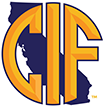 CIF Wrestling Official Selection ProcessAny official who is a returning or selected for the state championships, must work the section tournament from which they represent. Any official who is returning/selected/nominated for the state championships must attend the annual state rules interpreter meeting 
The only exception would be if that official is working a higher quality event-such as a NCAA Qualifier or have an unforeseen extenuating circumstance, during the section finals and cannot attend-he would be allowed to forgo the section tournament and allowed to referee the state championships.  This exception must be granted by the section commissioner.
This exception still requires an official to apply through the above process and attend the rules interpretation meeting.
The following returning officials do not need to apply, since they were ranked as the top 15 officials in the 2023 State Championships. CALIFORNIA INTERSCHOLASTIC FEDERATIONWRESTLING CHAMPIONSHIPSOFFICIALS NOMINATION FORMWrestling Officials Association Director:Please forward this template to qualified and recommended officials from your association.Have the official complete and submit the application, along with a facial picture of the official in gray pin striped uniform.Association directors need to submit this application and picture to your section commissioner.The Section Commissioner will forward this application to Duane Morgan at duanemorgan6@icloud.com Due Date December 1, 2023Officials Name: _________________________________________________Email address: _________________________________________________Home address: _________________________________________________City: _________________________________________________________Zip: __________________________________________________________Cell Phone: ____________________________________________________Home Phone: __________________________________________________Shirt Size: _____________ Jacket Size: ______________________________Which CIF Section are you representing: ____________________________High School Officiating Experiences: _________________________________________________________________________________________________________________________________________________________________________________________________________________________________________________________________________________________________________________College Officiating Experiences: ____________________________________________________________________________________________________________________________________________________________________________________________________________________________________________________ References: (include name, email and cell phone)__________________________________________________________________________________________________________________________Association Directors Contact Information:Name:________________________________________________________Email address: _________________________________________________Cell Phone: ____________________________________________________As a nominated official, I affirm by submitting this application that:I will be working the section championships in the year that I am nominated.  I will be an independent contractor and not an employee of the State CIF or it’s member-sections, leagues or schools. I am not a high school wrestling coach, nor do I have any allegiance to any particular wrestling program or individuals that may be or have the potential in participating at the CIF State Wrestling Championships. CIF Section Commissioner: _______________________________________Date submitted: ________________________________________________Please forward application and picture to Duane Morgan at duanemorgan6@icloud.com 9/27/2023Step 1	Nomination forms are sent to the CIF Section CommissionersStep 2	CIF Section Commissioners send out to the accredited officials associations within their section.Step 3	Officials association disseminate nomination forms to qualified officialsStep 4	Officials association return completed nomination forms to their respective CIF Section Commissioner Step 5CIF Section Commissioner forwards those approved documents to Duane Morgan at duanemorgan6@icloud.comStep 6	CIF Wrestling Officials Selection Committee selects the 9 new officials.Brock BrownSJSBob EdmondsSFSKen GaudreauSJSRick McKinneyCSMark HayesNCSCory SalmonNCSMike PerezSouthernDan WilkinsNCSDon ValdezSSJake LawrenceNSMatt WinnSJSSpencer MurdockCSRuben JonesSJSKathy KoparaSJSSergio CortezSDS